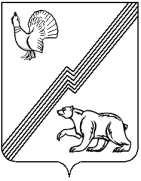 АДМИНИСТРАЦИЯ ГОРОДА ЮГОРСКАХанты-Мансийского автономного округа – ЮгрыПОСТАНОВЛЕНИЕот 16.06.2014                                                                                               №  2759
Об утверждении краткосрочного планапо капитальному ремонту общего имуществав многоквартирных домах, расположенныхна территории города Югорска на 2014-2016 годы В соответствии с пунктом 7 статьи 168 Жилищного кодекса Российской Федерации, Законом Ханты-Мансийского автономного округа-Югры от 01.07.2013 № 54 «Об организации проведения капитального ремонта общего имущества в многоквартирных домах, расположенных на территории Ханты–Мансийского автономного округа–Югры», постановлением Правительства Ханты-Мансийского автономного округа-Югры от 05.06.2014 № 202-п «О краткосрочном плане реализации программы капитального ремонта общего имущества в многоквартирных домах, расположенных на территории Ханты-Мансийского автономного округа-Югры, на 2014-2016 годы»:  1. Утвердить краткосрочный план капитального ремонта общего имущества в многоквартирных домах, расположенных на территории города Югорска на 2014-2016 годы (приложение 1,2).2. Опубликовать постановление в газете «Югорский вестник» и разместить на официальном сайте администрации города Югорска.3. Контроль за выполнением постановления возложить на заместителя главы администрации города – директора департамента жилищно-коммунального и строительного комплекса В.К. Бандурина.Исполняющий обязанностиглавы администрации города Югорска                                                        Т.И. ДолгодвороваПриложение 1Приложение 1Приложение 1к постановлению администрации города Югорскак постановлению администрации города Югорскак постановлению администрации города Югорскак постановлению администрации города Югорскаот 18.06.2014№ 2759от 18.06.2014№ 2759от 18.06.2014№ 2759от 18.06.2014№ 2759Краткосрочный план реализации   программы  капитального ремонта общего имущества в многоквартирных домах, расположенных на территории Ханты-Мансийского автономного округа - Югры, на 2014-2016 годыКраткосрочный план реализации   программы  капитального ремонта общего имущества в многоквартирных домах, расположенных на территории Ханты-Мансийского автономного округа - Югры, на 2014-2016 годыКраткосрочный план реализации   программы  капитального ремонта общего имущества в многоквартирных домах, расположенных на территории Ханты-Мансийского автономного округа - Югры, на 2014-2016 годыКраткосрочный план реализации   программы  капитального ремонта общего имущества в многоквартирных домах, расположенных на территории Ханты-Мансийского автономного округа - Югры, на 2014-2016 годыКраткосрочный план реализации   программы  капитального ремонта общего имущества в многоквартирных домах, расположенных на территории Ханты-Мансийского автономного округа - Югры, на 2014-2016 годыКраткосрочный план реализации   программы  капитального ремонта общего имущества в многоквартирных домах, расположенных на территории Ханты-Мансийского автономного округа - Югры, на 2014-2016 годыКраткосрочный план реализации   программы  капитального ремонта общего имущества в многоквартирных домах, расположенных на территории Ханты-Мансийского автономного округа - Югры, на 2014-2016 годыКраткосрочный план реализации   программы  капитального ремонта общего имущества в многоквартирных домах, расположенных на территории Ханты-Мансийского автономного округа - Югры, на 2014-2016 годыКраткосрочный план реализации   программы  капитального ремонта общего имущества в многоквартирных домах, расположенных на территории Ханты-Мансийского автономного округа - Югры, на 2014-2016 годыКраткосрочный план реализации   программы  капитального ремонта общего имущества в многоквартирных домах, расположенных на территории Ханты-Мансийского автономного округа - Югры, на 2014-2016 годыКраткосрочный план реализации   программы  капитального ремонта общего имущества в многоквартирных домах, расположенных на территории Ханты-Мансийского автономного округа - Югры, на 2014-2016 годыКраткосрочный план реализации   программы  капитального ремонта общего имущества в многоквартирных домах, расположенных на территории Ханты-Мансийского автономного округа - Югры, на 2014-2016 годыКраткосрочный план реализации   программы  капитального ремонта общего имущества в многоквартирных домах, расположенных на территории Ханты-Мансийского автономного округа - Югры, на 2014-2016 годыКраткосрочный план реализации   программы  капитального ремонта общего имущества в многоквартирных домах, расположенных на территории Ханты-Мансийского автономного округа - Югры, на 2014-2016 годыКраткосрочный план реализации   программы  капитального ремонта общего имущества в многоквартирных домах, расположенных на территории Ханты-Мансийского автономного округа - Югры, на 2014-2016 годыКраткосрочный план реализации   программы  капитального ремонта общего имущества в многоквартирных домах, расположенных на территории Ханты-Мансийского автономного округа - Югры, на 2014-2016 годыКраткосрочный план реализации   программы  капитального ремонта общего имущества в многоквартирных домах, расположенных на территории Ханты-Мансийского автономного округа - Югры, на 2014-2016 годыКраткосрочный план реализации   программы  капитального ремонта общего имущества в многоквартирных домах, расположенных на территории Ханты-Мансийского автономного округа - Югры, на 2014-2016 годыКраткосрочный план реализации   программы  капитального ремонта общего имущества в многоквартирных домах, расположенных на территории Ханты-Мансийского автономного округа - Югры, на 2014-2016 годы№ п/пАдрес МКДГодГодМатериал стенКоличество этажейКоличество подъездовобщая площадь МКД, всегоПлощадь помещений МКД:Площадь помещений МКД:Количество жителей, зарегистрированных в МКД на дату утверждения краткосрочного планаСтоимость капитального ремонтаСтоимость капитального ремонтаСтоимость капитального ремонтаСтоимость капитального ремонтаСтоимость капитального ремонтаУдельная стоимость капитального ремонта 1 кв. м общей площади помещений МКДПредельная стоимость капитального ремонта 1 кв. м общей площади помещений МКДПлановая дата завершения работ№ п/пАдрес МКДввода в эксплуатациюзавершение последнего капитального ремонтаМатериал стенКоличество этажейКоличество подъездовобщая площадь МКД, всеговсего:в том числе жилых помещений, находящихся в собственности гражданКоличество жителей, зарегистрированных в МКД на дату утверждения краткосрочного планавсего:в том числе:в том числе:в том числе:в том числе:Удельная стоимость капитального ремонта 1 кв. м общей площади помещений МКДПредельная стоимость капитального ремонта 1 кв. м общей площади помещений МКДПлановая дата завершения работ№ п/пАдрес МКДввода в эксплуатациюзавершение последнего капитального ремонтаМатериал стенКоличество этажейКоличество подъездовобщая площадь МКД, всеговсего:в том числе жилых помещений, находящихся в собственности гражданКоличество жителей, зарегистрированных в МКД на дату утверждения краткосрочного планавсего:за счет средств Фондаза счет средств бюджета субъекта Российской Федерацииза счет средств местного бюджетаза счет средств собственников помещений в МКДУдельная стоимость капитального ремонта 1 кв. м общей площади помещений МКДПредельная стоимость капитального ремонта 1 кв. м общей площади помещений МКДПлановая дата завершения работ№ п/пАдрес МКДввода в эксплуатациюзавершение последнего капитального ремонтаМатериал стенКоличество этажейКоличество подъездовкв.мкв.мкв.мчел.руб.руб.руб.руб.руб.руб./кв.мруб./кв.мПлановая дата завершения работ123456789101112  13  14  15  16  17  18  19  2014 год 2014 год 2014 год 2014 год 2014 год 2014 год 2014 год 2014 год 2014 год 2014 год 2014 год 2014 год 2014 год 2014 год 2014 год 2014 год 2014 год 2014 год 2014 год город Югорскгород Югорск1мкр. Югорск-2, д.119670Кирпичный531968,41584,41092,8995 814 121,04  218 029,54  363 382,56  145 353,03  5 087 355,91  3 669,60  24 736,34  31.12.20162мкр. Югорск-2, д.219670Кирпичный531942,11768,61413936 490 324,37  243 387,17  405 645,27  162 258,11  5 679 033,82  3 669,75  24 736,34  31.12.20163мкр. Югорск-2, д.419670Кирпичный554876,14483,953206,2524716 433 733,62  616 265,01  1 027 108,35  410 843,34  14 379 516,92  3 665,01  24 736,34  31.12.20164мкр. Югорск-2, д.619670Кирпичный551903,221733,221150,621001 637 520,40  61 407,01  102 345,03  40 938,01  1 432 830,35  944,79  24 736,34  31.12.2016Итого по г. ЮгорскИтого по г. Югорск10 689,829 570,176 862,67539,0030 375 699,431 139 088,731 898 481,21759 392,4926 578 737,003 174,00  2015 год2015 год2015 год2015 год2015 год2015 год2015 год2015 год2015 год2015 год2015 год2015 год2015 год2015 год2015 год2015 год2015 год2015 год2015 годгород Югорскгород Югорск1мкр. Югорск-2, д.619670Кирпичный551903,221733,221150,821004 717 980,83  176 924,28  294 873,80  117 949,52  4 128 233,23  2 722,09  24 736,34  31.12.20162мкр. Югорск-2, д.819690Кирпичный22947,5793,6793,6262 921 260,76  109 547,28  182 578,80  73 031,52  2 556 103,17  3 681,02  24 736,34  31.12.20163мкр. Югорск-2, д.919710Кирпичный221024,2726,6393,6342 716 307,27  101 861,52  169 769,20  67 907,68  2 376 768,86  3 738,38  24 736,34  31.12.20164ул. 40 лет Победы, д.1 19760Блочный553461,93192,73151,411612 916 195,56  0,00  0,00  0,00  12 916 195,56  4 045,54  24 736,34  31.12.20165ул. 40 лет Победы, д.2 19680Кирпичный22520,5495,1495,1141 996 869,05  74 882,59  124 804,32  49 921,73  1 747 260,42  4 033,26  24 736,34  31.12.20166ул. 40 лет Победы, д. 519770Блочный543483,33209,33162,751334 362 882,88  0,00  0,00  0,00  4 362 882,88  1 359,45  24 736,34  31.12.20167ул. Железнодорожная, д 4519710Кирпичный22524,5485,2485,2291 915 416,51  71 828,12  119 713,53  47 885,41  1 675 989,45  3 947,68  24 736,34  31.12.20168ул. Железнодорожная, д 47А19750Кирпичный321161,61079,6887,5634 417 915,40  165 671,83  276 119,71  110 447,89  3 865 675,98  4 092,18  24 736,34  31.12.20169ул.Буряка, 3А19680Кирпичный22528,1488,5488,5321 009 166,53  37 843,74  63 072,91  25 229,16  883 020,71  2 065,85  24 736,34  31.12.201610ул. Механизаторов, д. 119700Кирпичный22516,4474,5474,526691 721,36  25 939,55  43 232,59  17 293,03  605 256,19  1 457,79  24 736,34  31.12.201611ул. Механизаторов, д. 319700Кирпичный22530,3488,1392,224711 547,30  26 683,02  44 471,71  17 788,68  622 603,89  1 457,79  24 736,34  31.12.201612ул. Механизаторов, д. 519680Кирпичный22530,3488,4488,427711 984,63  26 699,42  44 499,04  17 799,62  622 986,55  1 457,79  24 736,34  31.12.201613ул. Механизаторов, д. 719700Кирпичный22524,9482,1456,3241 950 354,83  73 138,31  121 897,18  48 758,87  1 706 560,48  4 045,54  24 736,34  31.12.201614ул. Октябрьская, д. 619760Кирпичный321162,341074,341074,34464 351 411,51  0,00  0,00  0,00  4 351 411,51  4 050,31  24 736,34  31.12.201615ул. Попова, д. 819770Кирпичный321183,521092,721092,72291 535 352,23  0,00  0,00  0,00  1 535 352,23  1 405,07  24 736,34  31.12.2016Итого по г. ЮгорскИтого по г. Югорск18 002,58  16 303,98  14 986,93  723  46 926 366,65  891 019,67  1 485 032,78  594 013,11  43 956 301,09  2 878,22  2016 год 2016 год 2016 год 2016 год 2016 год 2016 год 2016 год 2016 год 2016 год 2016 год 2016 год 2016 год 2016 год 2016 год 2016 год 2016 год 2016 год 2016 год 2016 год город Югорскгород Югорск1ул. 40 лет Победы, д. 319780Блочный543 480,50  3 206,10  2 989,80  14312 970 405,79  0,00  0,00  0,00  12 970 405,79  4 045,54  24 736,34  30.12.20172ул. 40 лет Победы, д. 519770Блочный543 483,30  3 209,30  3 162,75  1338 620 468,64  0,00  862 046,86  215 511,72  7 542 910,06  2 686,09  24 736,34  30.12.20173ул. 40 лет Победы, д. 919790Блочный543 491,35  3 217,55  2 998,15  13413 016 727,23  0,00  0,00  0,00  13 016 727,23  4 045,54  24 736,34  30.12.20174ул. Геологов, д. 1319780Кирпичный331 470,50  1 350,30  1 350,30  454 963 245,85  0,00  0,00  0,00  4 963 245,85  3 675,66  24 736,34  30.12.20175ул. Геологов, д. 9Б19780Блочный513 732,00  2 285,80  1 280,30  2518 009 850,55  0,00  0,00  0,00  8 009 850,55  3 504,18  24 736,34  30.12.20176ул. Мира, д. 1019860Кирпичный554 959,90  4 557,80  4 557,80  1971 422 477,28  0,00  0,00  0,00  1 422 477,28  312,10  24 736,34  30.12.20177ул. Мира, д. 419850Кирпичный553 484,65  3 187,85  3 035,10  12612 394 122,92  0,00  0,00  0,00  12 394 122,92  3 887,93  24 736,34  30.12.20178ул. Попова, д. 819770Кирпичный321 183,52  1 092,72  1 092,72  292 974 482,19  0,00  297 448,22  74 362,05  2 602 671,92  2 722,09  24 736,34  30.12.20179ул. Спортивная, д. 1519850Блочный22355,10  319,90  319,90  121 080 567,82  0,00  108 056,78  27 014,20  945 496,84  3 377,83  24 736,34  30.12.201710ул. Таежная, д. 1619790Блочный21395,80  395,80  395,80  221 350 404,28  0,00  0,00  0,00  1 350 404,28  3 411,83  24 736,34  30.12.2017Итого по г. ЮгорскИтого по г. Югорск26 036,62  22 823,12  21 182,62  1 092,00  66 802 752,55  0,00  1 267 551,87  316 887,97  65 218 312,72  2 926,98  Приложение 2Приложение 2Приложение 2к постановлению администрации города Югорскак постановлению администрации города Югорскак постановлению администрации города Югорскак постановлению администрации города Югорскак постановлению администрации города Югорскаот 18.06.2014       № 2759от 18.06.2014       № 2759от 18.06.2014       № 2759от 18.06.2014       № 2759от 18.06.2014       № 2759Виды работ  по капитальному ремонту общего имущества в многоквартирных домах,  выполняемых в рамках краткосрочного плана реализации Программы  капитального ремонта  общего имущества в многоквартирных домах, расположенных на территории Ханты-Мансийского автономного округа - Югры по городу Югорску на 2014-2016 годыВиды работ  по капитальному ремонту общего имущества в многоквартирных домах,  выполняемых в рамках краткосрочного плана реализации Программы  капитального ремонта  общего имущества в многоквартирных домах, расположенных на территории Ханты-Мансийского автономного округа - Югры по городу Югорску на 2014-2016 годыВиды работ  по капитальному ремонту общего имущества в многоквартирных домах,  выполняемых в рамках краткосрочного плана реализации Программы  капитального ремонта  общего имущества в многоквартирных домах, расположенных на территории Ханты-Мансийского автономного округа - Югры по городу Югорску на 2014-2016 годыВиды работ  по капитальному ремонту общего имущества в многоквартирных домах,  выполняемых в рамках краткосрочного плана реализации Программы  капитального ремонта  общего имущества в многоквартирных домах, расположенных на территории Ханты-Мансийского автономного округа - Югры по городу Югорску на 2014-2016 годыВиды работ  по капитальному ремонту общего имущества в многоквартирных домах,  выполняемых в рамках краткосрочного плана реализации Программы  капитального ремонта  общего имущества в многоквартирных домах, расположенных на территории Ханты-Мансийского автономного округа - Югры по городу Югорску на 2014-2016 годыВиды работ  по капитальному ремонту общего имущества в многоквартирных домах,  выполняемых в рамках краткосрочного плана реализации Программы  капитального ремонта  общего имущества в многоквартирных домах, расположенных на территории Ханты-Мансийского автономного округа - Югры по городу Югорску на 2014-2016 годыВиды работ  по капитальному ремонту общего имущества в многоквартирных домах,  выполняемых в рамках краткосрочного плана реализации Программы  капитального ремонта  общего имущества в многоквартирных домах, расположенных на территории Ханты-Мансийского автономного округа - Югры по городу Югорску на 2014-2016 годыВиды работ  по капитальному ремонту общего имущества в многоквартирных домах,  выполняемых в рамках краткосрочного плана реализации Программы  капитального ремонта  общего имущества в многоквартирных домах, расположенных на территории Ханты-Мансийского автономного округа - Югры по городу Югорску на 2014-2016 годыВиды работ  по капитальному ремонту общего имущества в многоквартирных домах,  выполняемых в рамках краткосрочного плана реализации Программы  капитального ремонта  общего имущества в многоквартирных домах, расположенных на территории Ханты-Мансийского автономного округа - Югры по городу Югорску на 2014-2016 годыВиды работ  по капитальному ремонту общего имущества в многоквартирных домах,  выполняемых в рамках краткосрочного плана реализации Программы  капитального ремонта  общего имущества в многоквартирных домах, расположенных на территории Ханты-Мансийского автономного округа - Югры по городу Югорску на 2014-2016 годыВиды работ  по капитальному ремонту общего имущества в многоквартирных домах,  выполняемых в рамках краткосрочного плана реализации Программы  капитального ремонта  общего имущества в многоквартирных домах, расположенных на территории Ханты-Мансийского автономного округа - Югры по городу Югорску на 2014-2016 годыВиды работ  по капитальному ремонту общего имущества в многоквартирных домах,  выполняемых в рамках краткосрочного плана реализации Программы  капитального ремонта  общего имущества в многоквартирных домах, расположенных на территории Ханты-Мансийского автономного округа - Югры по городу Югорску на 2014-2016 годыВиды работ  по капитальному ремонту общего имущества в многоквартирных домах,  выполняемых в рамках краткосрочного плана реализации Программы  капитального ремонта  общего имущества в многоквартирных домах, расположенных на территории Ханты-Мансийского автономного округа - Югры по городу Югорску на 2014-2016 годыВиды работ  по капитальному ремонту общего имущества в многоквартирных домах,  выполняемых в рамках краткосрочного плана реализации Программы  капитального ремонта  общего имущества в многоквартирных домах, расположенных на территории Ханты-Мансийского автономного округа - Югры по городу Югорску на 2014-2016 годыВиды работ  по капитальному ремонту общего имущества в многоквартирных домах,  выполняемых в рамках краткосрочного плана реализации Программы  капитального ремонта  общего имущества в многоквартирных домах, расположенных на территории Ханты-Мансийского автономного округа - Югры по городу Югорску на 2014-2016 годыВиды работ  по капитальному ремонту общего имущества в многоквартирных домах,  выполняемых в рамках краткосрочного плана реализации Программы  капитального ремонта  общего имущества в многоквартирных домах, расположенных на территории Ханты-Мансийского автономного округа - Югры по городу Югорску на 2014-2016 годыВиды работ  по капитальному ремонту общего имущества в многоквартирных домах,  выполняемых в рамках краткосрочного плана реализации Программы  капитального ремонта  общего имущества в многоквартирных домах, расположенных на территории Ханты-Мансийского автономного округа - Югры по городу Югорску на 2014-2016 годыВиды работ  по капитальному ремонту общего имущества в многоквартирных домах,  выполняемых в рамках краткосрочного плана реализации Программы  капитального ремонта  общего имущества в многоквартирных домах, расположенных на территории Ханты-Мансийского автономного округа - Югры по городу Югорску на 2014-2016 годыВиды работ  по капитальному ремонту общего имущества в многоквартирных домах,  выполняемых в рамках краткосрочного плана реализации Программы  капитального ремонта  общего имущества в многоквартирных домах, расположенных на территории Ханты-Мансийского автономного округа - Югры по городу Югорску на 2014-2016 годы№ п\пАдрес МКДСтоимость капитального ремонта ВСЕГОвиды, установленные ч.1 ст.166 Жилищного Кодекса РФвиды, установленные ч.1 ст.166 Жилищного Кодекса РФвиды, установленные ч.1 ст.166 Жилищного Кодекса РФвиды, установленные ч.1 ст.166 Жилищного Кодекса РФвиды, установленные ч.1 ст.166 Жилищного Кодекса РФвиды, установленные ч.1 ст.166 Жилищного Кодекса РФвиды, установленные ч.1 ст.166 Жилищного Кодекса РФвиды, установленные ч.1 ст.166 Жилищного Кодекса РФвиды, установленные ч.1 ст.166 Жилищного Кодекса РФвиды, установленные ч.1 ст.166 Жилищного Кодекса РФвиды, установленные ч.1 ст.166 Жилищного Кодекса РФвиды, установленные ч.1 ст.166 Жилищного Кодекса РФвиды, установленные ч.1 ст.166 Жилищного Кодекса РФвиды, установленные ч.1 ст.166 Жилищного Кодекса РФвиды, установленные ч.1 ст.166 Жилищного Кодекса РФвиды, установленные ч.1 ст.166 Жилищного Кодекса РФ№ п\пАдрес МКДСтоимость капитального ремонта ВСЕГОремонт внутридомовых инженерных системремонт внутридомовых инженерных системремонт внутридомовых инженерных системремонт внутридомовых инженерных системремонт внутридомовых инженерных системремонт внутридомовых инженерных системремонт или замена лифтового оборудованияремонт или замена лифтового оборудованияремонт крыширемонт крыширемонт подвальных помещенийремонт подвальных помещенийремонт фасадаремонт фасадаремонт фундаментаремонт фундамента№ п\пАдрес МКДСтоимость капитального ремонта ВСЕГОэлектроснабжениеотоплениегорячее водоснабжениехолодное водоснабжениеводоотведениегазоснабжение№ п\пАдрес МКДруб.руб.руб.руб.руб.руб.руб.ед.руб.кв.м.руб.кв.м.руб.кв.м.руб.куб.м.руб.123456789101112131415161718192014 год2014 год2014 год2014 год2014 год2014 год2014 год2014 год2014 год2014 год2014 год2014 год2014 год2014 год2014 год2014 год2014 год2014 год2014 годгород Югорскгород Югорскгород Югорск1мкр. Югорск-2, д.15 814 121,04  1251802,751 038 954,46  1 079 483,411 079 483,41902 109,830,00  0  0,00  0,00  0,00  0  0,00  1 147,00  462 287,18  0  0,00  2мкр. Югорск-2, д.26 490 324,37  1 397 335,49  1 159 741,761 204 982,55  1 204 982,55  1 006 987,78  0,00  0  0,00  0,00  0,00  0  0,00  1 281,00  516 294,24  0  0,00  3мкр. Югорск-2, д.416 433 733,62  3 542 679,222 940 305,37  3 055 004,81  3 055 004,81  2 553 026,610,00  0  0,00  0,00  0,00  0  0,00  3 195,00  1 287 712,80  0  0,00  4мкр. Югорск-2, д.61 637 520,40  0,001 136 541,68  000,000,00  0  0,00  0,00  0,00  0  0,00  1 243,00  500 978,72  0  0,00  Итого по городу ЮгорскуИтого по городу Югорску30 375 699,43  6 191 817,46  6 275 543,27  5 339 470,77  5 339 470,77  4 462 124,22  0,00  0  0,00  0,00  0,00  0  0,00  6 866,00  2 767 272,94  0  0,00  2015 год 2015 год 2015 год 2015 год 2015 год 2015 год 2015 год 2015 год 2015 год 2015 год 1мкр. Югорск-2, д.64 717 980,831 369 382,460,00  1180877,451180877,45986 843,470,00  00,0000,0000,0000,00  00,002мкр. Югорск-2, д.82 921 260,76627 007,49520 395,26540 695,55540 695,55451 852,030,00  00,0000,0000,00597240 614,8800,003мкр. Югорск-2, д.92 716 307,27574072,13476 460,68495 047,11495 047,11413704,240,00  00,0000,0000,0065026197600,004ул. 40 лет Победы, д.1 12 916 195,562 522 488,422 093 581,102 175 250,362 175 250,361 817 827,602 131 797,7200,0000,0000,0000,00  00,005ул. 40 лет Победы, д.2 1 996 869,05391 168,610,00337 321,53337 321,530,00  0,00  00,00341790 799,4600,00348140 257,9200,006ул. 40 лет Победы, д.54 362 882,882 535 603,740,00  0,00  0,00  1 827 279,140,00  0,0000,0000,0000,00  00,007ул. Железнодорожная, д 451 915 416,510,00  318 165,05330576,46330576,460,00  00,00343795437,5800,00349140660,9600,008ул. Железнодорожная, д 47А4 417 915,40852 970,370,00  735 553,07735 553,07614 691,850,00  00,005041168806,2400,00770310340,800,009ул.Буряка, 3А1 009 166,530,00  0,00  0,00  0,00  0,00  0,00  00,00341790 799,4600,00541,88218 367,0700,0010ул. Механизаторов, д. 1691 721,36374 892,960,00  0,00  0,00  0,00  316 828,4000,0000,0000,0000,00  00,0011ул. Механизаторов, д. 3711 547,30385 638,050,00  0,00  0,00  0,00  325 909,2500,0000,0000,0000,00  00,0012ул. Механизаторов, д. 5711 984,63385 875,070,00  0,00  0,00  0,00  326 109,5600,0000,0000,0000,00  00,0013ул. Механизаторов, д. 71 950 354,83380 897,57316 132,25328 464,37328 464,37274 493,28321 902,9900,0000,0000,0000,00  00,0014ул. Октябрьская, д. 64 351 411,51848 814,55704 487,710,000,00611 696,97717 347,5600,005001 159 530,0000,00768309 534,7200,0015ул. Попова, д. 81 535 352,23000,000,000000,005151194315,900,00846,16341036,3300,00Итого по городу ЮгорскуИтого по городу Югорску46 926 366,6511 248 811,424 429 222,056 123 785,906 123 785,906 998 388,584 139 895,4800,002 544,005 899 688,6400,004 870,041 962 788,680,000,002016 год2016 год2016 год2016 год2016 год2016 год2016 год2016 год1ул. 40 лет Победы, д. 312 970 405,79  2 533 075,49  2 102 368,01  2 184 380,05  2 184 380,05  1 825 457,16  2 140 745,03  0  0,00  0  0,00  0,00  0,00  0  0,00  0  0,00  2ул. 40 лет Победы, д. 58 620 468,64  0,00  2 104 466,38  2 186 560,28  2 186 560,28  0,00  2 142 881,70  0  0,00  0  0,00  0,00  0,00  0  0,00  0  0,00  3ул. 40 лет Победы, д. 913 016 727,23  2 542 121,90  2 109 876,24  2 192 181,17  2 192 181,17  1 831 976,44  2 148 390,31  0  0,00  0  0,00  0,00  0,00  0  0,00  0  0,00  4ул. Геологов, д. 134 963 245,85  1 066 845,02  885 445,72  0,00  0,00  768 820,31  0,00  0  0,00  780,00  1 808 866,80  0,00  0,00  1 075,00  433 268,00  0  0,00  5ул. Геологов, д. 9Б8 009 850,55  0,00  0,00  1 557 361,26  1 557 361,26  1 301 465,95  0,00  0  0,00  1 120,00  2 597 347,20  0,00  0,00  2 472,00  996 314,88  0  0,00  6ул. Мира, д. 101 422 477,28  0,00  0,00  0,00  0,00  0,00  0,00  0  0,00  0  0,00  0,00  0,00  3 529,37  1 422 477,28  0  0,00  7ул. Мира, д. 412 394 122,92  2 518 656,53  2 090 400,76  2 171 945,96  2 171 945,96  1 815 066,15  0,00  0  0,00  0  0,00  869,00  1 626 107,56  0  0,00  0  0,00  8ул. Попова, д. 82 974 482,19  863 336,22  0,00  744 491,99  744 491,99  622 161,99  0,00  0  0,00  0  0,00  0,00  0,00  0  0,00  0  0,00  9ул. Спортивная, д. 151 080 567,82  252 746,59  209 771,23  217 954,27  217 954,27  182 141,46  0,00  0  0,00  0  0,00  0,00  0,00  0  0,00  0  0,00  10ул. Таежная, д. 161 350 404,28  0,00  0,00  247 727,95  247 727,95  207 022,93  0,00  0  0,00  211,14  553 807,55  0,00  0,00  233,52  94 117,90  0  0,00  Итого по городу ЮгорскИтого по городу Югорск66 802 752,55  9 776 781,75  9 502 328,34  11 502 602,93  11 502 602,93  8 554 112,39  6 432 017,04  0  0,00  2 111,14  4 960 021,55  869,00  1 626 107,56  7 309,89  2 946 178,06  0  0,00  